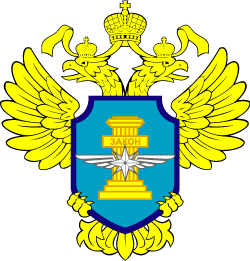 ФЕДЕРАЛЬНАЯ СЛУЖБА ПО НАДЗОРУ В СФЕРЕ ТРАНСПОРТА(РОСТРАНСНАДЗОР)Центральное МУГАДНотдел автотранспортного и автодорожного надзора по Тульской области(наименование органа государственного контроля (надзора)или органа муниципального контроля)АКТ ПРОВЕРКИорганом государственного контроля (надзора)юридического лица№ 64/11По адресу/адресам: 301320, ТУЛЬСКАЯ ОБЛ., Г. ВЕНЁВСКИЙ Р-Н, С. ЩУЧЬЕ, УЛ. ЦЕНТРАЛЬНАЯ, Д.1(место проведения проверки)На основании Положения о Центральном межрегиональном управлении государственного автодорожного надзора Федеральной службы по надзору в сфере транспорта, утвержденного приказом ФСНТот 27 июня 2017 г. N ВБ-546фс,распоряжения о проведении проверки, выданного заместителем начальника управления - начальником отдела Матыциным О. Ю. от 08.08.2019г. № 632(вид документа с указанием реквизитов (номер, дата))была проведена внеплановая выездная проверка в отношении:(плановая/внеплановая, документарная/выездная)ГОСУДАРСТВЕННОЕ УЧРЕЖДЕНИЕ ТУЛЬСКОЙ ОБЛАСТИ "ВЕНЕВСКИЙ ПСИХОНЕВРОЛОГИЧЕСКИЙ ИНТЕРНАТ" ИНН: 123003597, ОГРН: 1027101591230 (наименование юридического лица, фамилия, имя, отчество (последнее - при наличии) индивидуального предпринимателя)Дата и время проведения проверки:"27" сентября 2019г. с 09:00 по «27» сентября 2019г. 13:00. Продолжительность 4 (часа)Общая продолжительность проверки:1/4(рабочих дней/часов)Акт составлен: Центральное МУГАДН, отдел автотранспортного и автодорожного надзора по Тульской области(наименование органа государственного контроля (надзора) или органа муниципального контроля)Лицо(а), проводившее проверку:1. Главный государственный инспектор Зубрилин Андрей Николаевич(фамилия, имя, отчество (последнее - при наличии), должность должностного лица (должностных лиц), проводившего(их) проверку; в случае привлечения к участию в проверке экспертов, экспертных организаций указываются фамилии, имена, отчества (последнее - при наличии), должности экспертов и/или наименования экспертных организаций с указанием реквизитов свидетельства об аккредитации и наименование органа по аккредитации, выдавшего свидетельство)При проведении проверки присутствовала:Директор Пережогина Ольга Борисовна (назначена на должность приказом от 21.08.2018г. № 183-лс). (фамилия, имя, отчество (последнее - при наличии), должность руководителя, иного должностного лица (должностных лиц) или уполномоченного представителя юридического лица, уполномоченного представителя индивидуального предпринимателя, уполномоченного представителя саморегулируемой организации (в случае проведения проверки члена саморегулируемой организации), присутствовавших при проведении мероприятий по проверке)25.01.2019г., по результатам плановой проверки в ГОСУДАРСТВЕННОЕ УЧРЕЖДЕНИЕ ТУЛЬСКОЙ ОБЛАСТИ "ВЕНЕВСКИЙ ПСИХОНЕВРОЛОГИЧЕСКИЙ ИНТЕРНАТ" в лице директора Пережогиной Ольги Борисовны было выдано предписание № 1/11.В ходе проведения настоящей проверки:Прилагаемые к акту документы: Распоряжение от 08.08.2019г. № 632Подписи лиц, проводивших проверку:301320, ТУЛЬСКАЯ ОБЛ., Г. ВЕНЁВСКИЙ РАЙОН, С. ЩУЧЬЕ, УЛ. ЦЕНТРАЛЬНАЯ, Д.127 сентября 2019г.15:00№ п/п в предписании№ п/п в предписанииНАИМЕНОВАНИЕ МЕРОПРИЯТИЯСрок исполненияРезультат проверки11Обеспечить назначение должностного лица, ответственного за обеспечение безопасности дорожного движения, удовлетворяющего профессиональным и квалификационным требованиям к работникам юридических лиц и индивидуальных предпринимателей, осуществляющих перевозки автомобильным транспортом, прошедшего в установленном порядке аттестацию по безопасности дорожного движенияп. 4 ст. 20 Федерального закона "О безопасности дорожного движения" от 10.12.1995г. № 196-ФЗ, п. 8 Правил обеспечения безопасности перевозок пассажиров и грузов автомобильным транспортом и городским наземным электрическим транспортом, утвержденных Приказом Минтранса РФ от 15.01.2014 № 7, п. 16.1 Профессиональных и квалификационных требований к работникам юридических лиц и индивидуальных предпринимателей, осуществляющих перевозки автомобильным транспортом (утв. приказом Минтранса РФ от 28.09.2015г. № 287)01.06.2019г.Должностное лицо, ответственное за обеспечение безопасности дорожного движения в учреждении назначено приказом от 15.05.2019г. № 14-АХ - директор учреждения Пережогина Ольга Борисовна, протокол об аттестации от 15.04.2019г. № 4, диплом о высшем образовании ДВС  0539681 от 20.06.2000г., диплом о переподготовке № 543 от 12.04.2019г.Нарушение устранено, снимается с контроля.22Обеспечить исполнение функций контролера технического состояния лицом, соответствующим профессиональным и квалификационным требованиям.п. 4 ст. 20 Федерального закона "О безопасности дорожного движения" от 10.12.1995г. № 196-ФЗ, п. 7 Правил обеспечения безопасности перевозок пассажиров и грузов автомобильным транспортом и городским наземным электрическим транспортом, утвержденных Приказом Минтранса РФ от 15.01.2014 № 7, п. 16.1 Профессиональных и квалификационных требований к работникам юридических лиц и индивидуальных предпринимателей, осуществляющих перевозки автомобильным транспортом (утв. приказом Минтранса РФ от 28.09.2015г. № 287)01.03.2019г.Функции контролера технического состояния транспортных средств исполняет Пережогина Ольга Борисовна, приказ от 15.04.2019г. № 12-АХ, диплом о высшем образовании ДВС  0539681 от 20.06.2000г., диплом о переподготовке № 544 от 12.04.2019г.Нарушение устранено, снимается с контроля. 33Обеспечить планирование мероприятий, обеспечивающих безопасность перевозок. Разработать план мероприятий по подготовке работников к безопасной работе. Разработать план мероприятий по подготовке транспортных средств к безопасной эксплуатации.п. 6 Правил обеспечения безопасности перевозок пассажиров и грузов автомобильным транспортом и городским наземным электрическим транспортом, утвержденных Приказом Минтранса РФ от 15.01.2014 № 7 ; ст. 20 Федерального закона РФ от 10.12.1995  № 196-ФЗ «О безопасности дорожного движения»01.03.2019г.Представлены планы мероприятий.Нарушение устранено, снимается с контроля.44Обеспечить выполнение контроля соблюдения мероприятий по подготовке работников субъекта транспортной деятельности к безопасной работе и подготовки транспортных средств к безопасной эксплуатации. Организовать проведение проверок соблюдения мероприятий по обеспечению безопасности перевозок. п. 5 Правил обеспечения безопасности перевозок пассажиров и грузов автомобильным транспортом и городским наземным электрическим транспортом, утвержденных Приказом Минтранса РФ от 15.01.2014 № 7 ; ст. 20 Федерального закона РФ от 10.12.1995  № 196-ФЗ «О безопасности дорожного движения»15.04.2019г.Представлены акты проверок мероприятий за 1й и 2й кварталы 2019г.Нарушение устранено, снимается с контроля.55Обеспечить регистрацию предрейсовых и послерейсовых медицинских осмотров в журнале с заполнением всех реквизитов.ст. 20 Федерального закона РФ от 10.12.1995  № 196-ФЗ «О безопасности дорожного движения»; п. 11 Правил обеспечения безопасности перевозок пассажиров и грузов автомобильным транспортом и городским наземным электрическим транспортом, утвержденных Приказом Минтранса РФ от 15.01.2014 № 7; п. 14 Порядка проведения предсменных, предрейсовых, послесменных, послерейсовых медицинских осмотров (утв. Приказом Минздрава РФ от 15.12.2014г. № 835н)28.01.2019г.Представлен журнал проведения предрейсовых и послерейсовых медицинских осмотров водителей. Нарушений не установлено.66Обеспечить проведение послерейсовых медицинских осмотров водителей в полном объеме.ст. 20 Федерального закона РФ от 10.12.1995  № 196-ФЗ «О безопасности дорожного движения»; п. 11 Правил обеспечения безопасности перевозок пассажиров и грузов автомобильным транспортом и городским наземным электрическим транспортом, утвержденных Приказом Минтранса РФ от 15.01.2014 № 7; Порядок проведения предсменных, предрейсовых, послесменных, послерейсовых медицинских осмотров (утв. Приказом Минздрава РФ от 15.12.2014г. № 835н)28.01.2019г.Представлен журнал проведения предрейсовых и послерейсовых медицинских осмотров водителей. Нарушений не установлено.Нарушение устранено, снимается с контроля.77Обеспечить ежегодное повышение квалификации водителей, в т.ч. по оказанию первой помощи при ДТПст. 20 Федерального закона РФ от 10.12.1995  № 196-ФЗ «О безопасности дорожного движения»; п. 6 Правил обеспечения безопасности перевозок пассажиров и грузов автомобильным транспортом и городским наземным электрическим транспортом, утвержденных Приказом Минтранса РФ от 15.01.2014 № 701.03.2019г.Представлены протоколы проверки знаний водителей по программе ежегодного повышения квалификации от 15.03.2019г.Нарушение устранено, снимается с контроля.88Обеспечить проведение инструктажей водителей по безопасности дорожного движения и документальный учет инструктажей.ст. 20 Федерального закона РФ от 10.12.1995  № 196-ФЗ «О безопасности дорожного движения»; п.п. 16-23 Правил обеспечения безопасности перевозок пассажиров и грузов автомобильным транспортом и городским наземным электрическим транспортом, утвержденных Приказом Минтранса РФ от 15.01.2014 № 701.02.2019г.Представлен журнал проведения сезонных инструктажей водителей по безопасности дорожного движения.Нарушение устранено, снимается с контроля.99Обеспечить организацию технического обслуживания и ремонта используемых транспортных средств в соответствии с предписаниями изготовителя. ст. 20 Федерального закона «О безопасности дорожного движения» от 10.12.1995г. № 196-ФЗ; п.п. 24 и 27 Правил обеспечения безопасности перевозок пассажиров и грузов автомобильным транспортом и городским наземным электрическим транспортом, утвержденных Приказом Минтранса РФ от 15.01.2014 № 7;01.03.2019г.Представлен журнал учета технического обслуживания транспортных средств.Нарушение устранено, снимается с контроля.1010Обеспечить учет предрейсового контроля технического состояния транспортных средств. ст. 20 Федерального закона «О безопасности дорожного движения» от 10.12.1995г. № 196-ФЗ; п. 28 Правил обеспечения безопасности перевозок пассажиров и грузов автомобильным транспортом и городским наземным электрическим транспортом, утвержденных Приказом Минтранса РФ от 15.01.2014 № 7, п. 11 Порядка организации и проведения предрейсового контроля технического состояния транспортных средств (утв. Приказом Минтранса РФ от 08.08.2018г. № 296);28.01.2019г.Представлен журнал учета результатов предрейсового контроля технического состояния транспортных средств. Нарушений не установлено.Нарушение устранено, снимается с контроля.1111Обеспечить регистрацию в путевых листах результатов прохождения автотранспортным средством предрейсового контроля технического состояния. ст. 20 Федерального закона «О безопасности дорожного движения» от 10.12.1995г. № 196-ФЗ; п. 28 Правил обеспечения безопасности перевозок пассажиров и грузов автомобильным транспортом и городским наземным электрическим транспортом, утвержденных приказом Минтранса РФ от 15.01.2014 № 7, п. 8 Порядка организации и проведения предрейсового контроля технического состояния транспортных средств (утв. Приказом Минтранса РФ от 06.04.2017г. № 141)28.01.2019г.Представлениы путевые листы. Отметка о результатах прохождения транспортным средством предрейсового контроля технического состояния соответствует требованиям нормативных документов.Нарушение устранено, снимается с контроля.1212Обеспечить заполнение в путевых листах обязательных реквизитов. п.п. 1) п. 5, п.п. 4) п. 6, п.п 1 п. 7 приказа Минтранса РФ от 18.09.2008г. «Об утверждении обязательных реквизитов и порядка заполнения путевых листов».28.01.2019г.Представлены путевые листы. В путевых листах заполнены все обязательные реквизиты.Нарушение устранено, снимается с контроля.1313Обеспечить учет ДТП с участием транспорта предприятия и его ежемесячную сверку с органами внутренних дел. п. 1 ст. 20 Федерального закона "О безопасности дорожного движения" от 10.12.1995г. № 196-ФЗ, п.18 Правил
учета дорожно-транспортных происшествий
(утв. постановлением  Правительства РФ от 29 июня 1995 г. N 647);08.02.2019г.Представлен журнал учета ДТП с участием транспортных средств учреждения с ежемесячными отметками о сверке данных в ГИБДД.Нарушение устранено, снимается с контроля.Все нарушения, указанные в предписании, устранены.Предписание выполнено в полном объеме, снимается с контроля.Все нарушения, указанные в предписании, устранены.Предписание выполнено в полном объеме, снимается с контроля.Все нарушения, указанные в предписании, устранены.Предписание выполнено в полном объеме, снимается с контроля.Все нарушения, указанные в предписании, устранены.Предписание выполнено в полном объеме, снимается с контроля.Все нарушения, указанные в предписании, устранены.Предписание выполнено в полном объеме, снимается с контроля.Главный государственный инспекторЗубрилин Андрей НиколаевичС актом проверки ознакомлен, копию акта со всеми приложениями получил: